盐城市大丰区方强卫生院招聘合同制人员报名表
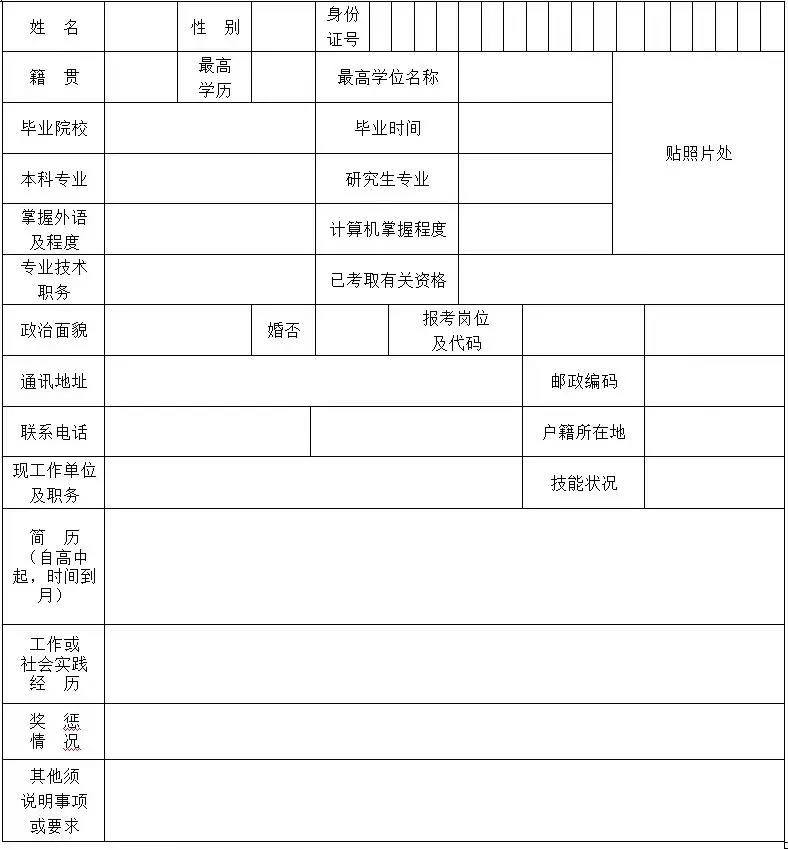 